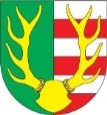 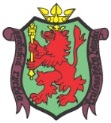 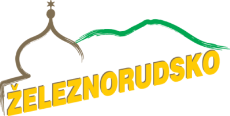 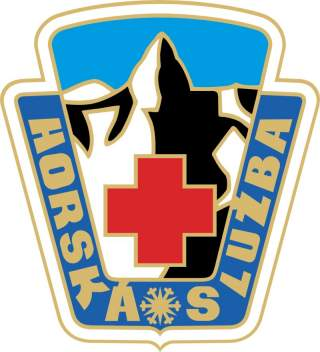 ŠPIČÁK  NIGHT  VERTICAL  RACEŽELEZNÝ PAŠERÁK8. ročník večerního skialpinistického závodu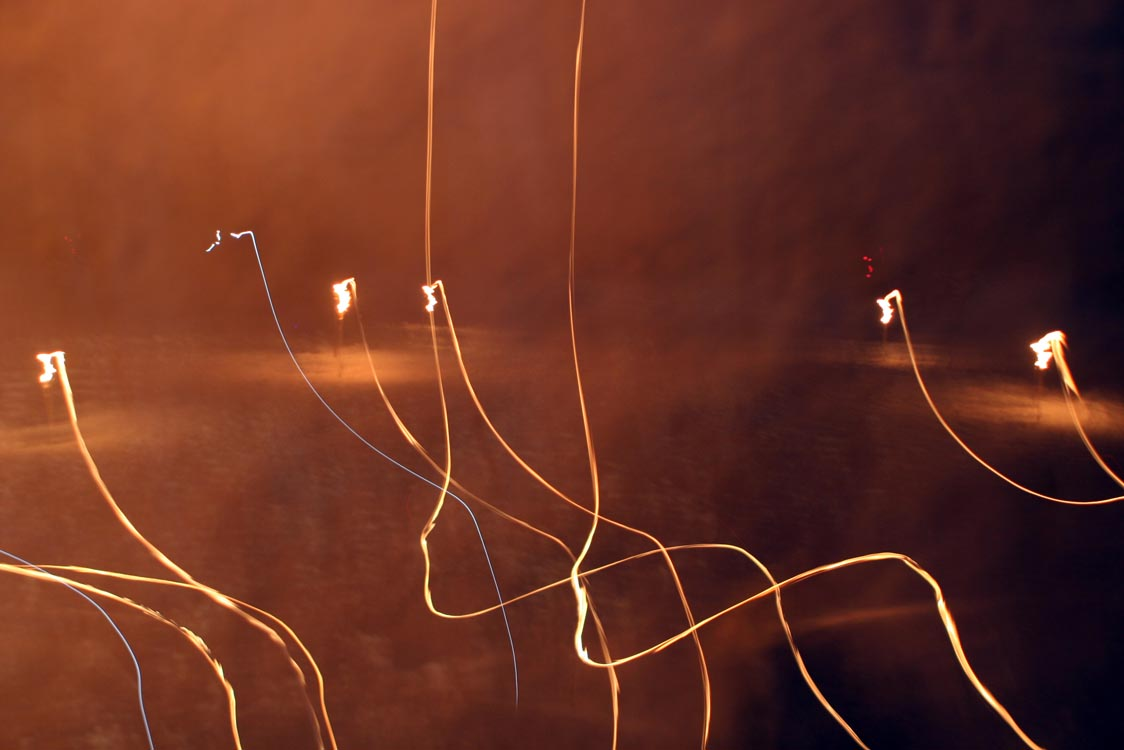 28. 12. 2019Šumava - Železná Ruda – Špičákdo 17,30 hod.	Prezentace závodníků – stanice HS Špičák – Sportovní areál Špičák18,00 hod.	Start závodu – Dolní stanice SLD Špičák20,00 hod.	Vyhlášení výsledků - Ski bar Špičákwww.hscr.cz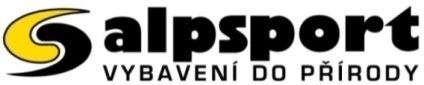 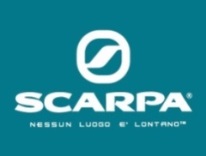 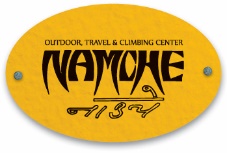 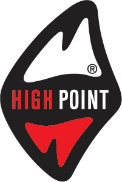 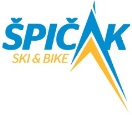 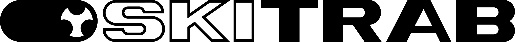 